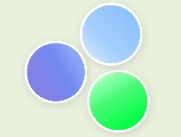 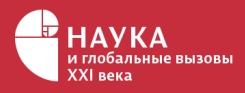      Симбиоз-Россия 2020Пермский госуд арственный национальный исследовательский университетМинистерство образован ия и на уки Пермского края“Инстит ут экологии и генетики микроорганизмов УрО РАН” – филиал ПФИЦ УрО РАНФедеральный научный центр медико -профилактических технологий управл ения рискамиздоровью населенияПДНТ “Губерния”МАОУ “Лицей № 2 ”Пермское отделение союза фотографов дикой природыДЮЦ “Рифей”МОО “Микробиологическое общество”ООО “Имбиоком”ИНФОРМАЦИОННОЕ ПИСЬМОУва жаем ые коллеги!В период с 25 по 27 мая 2020 года в рамках Пермского естественнонаучного форума на базе Пермского государственного национального исследовательского университета состоится научная конференция XII Всероссийского конгресса молодых ученых-биологов с международным участием «Симбиоз–Россия 2020». К участию приглашаются студенты, аспиранты и молодые ученые в возрасте до 35 лет.НАУЧНЫЕ НАПРАВЛЕНИЯМикробиология и биотехнологияБотаника, генетика и экология растенийЗоология (зоология беспозвоночных, гидробиология, зоология позвоночных, ихтиология)Экофизиология растений и экология почвФундаментальная и прикладная медицина, физиология человека, иммунологияКЛЮЧЕВЫЕ ДАТЫ И РАСПИСАНИЕ15 мая Окончание регистрации для участия в конференции и окончание приема материаловконференции. Все материалы, присланные позже этой даты, не будут включены в сборник!25 мая 09.00 – 10.00 Регистрация участников10.00 – 10.30 Открытие10.30 – 13.30 Лекции ведущих специалистов30 – 14.00 Кофе-брейк00 – 17.00 Работа секций26 мая 10.00 – 13.00 Лекции ведущих специалистов13.00 – 13.30 Кофе-брейк13.30 – 17.00 Работа секций27 мая 10.00 – 16.00 Выездная сессия16.00 – 17.00 Награждение победителей, закрытиеПРЕДСЕДАТЕЛЬ ОРГКОМИ ТЕТА:Макарихин И.Ю. д.ф.-м.н., ректор ПГНИУ, Пермь, РоссияЧЛЕНЫ ПРЕДСТАВИТЕЛЬСКОЙ ГРУППЫ ОР ГКОМИТЕТА:Бакланов М.А. к.б.н., заведующий кафедрой ПГНИУ, Пермь, РоссияБоронникова С.В. д.б.н., заведующая кафедрой ПГНИУ, Пермь, РоссияБочарова А.М. начальник отдела по развитию высшего образования и науки Министерстваобразования и науки Пермского края, Пермь, РоссияВетров А.Л. к.г.н., проректор по научной работе и инновациям ПГНИУ, Пермь, РоссияГаврин А.Ю. PhD, научный сотрудник Кембриджского университета, Кембридж, Великобритания Демаков В.А. чл.-корр. РАН, директор “ИЭГМ УрО РАН”, Пермь, РоссияЕремченко О.З. д.б.н., заведующая кафедрой ПГНИУ, Пермь, РоссияЕсюнин С.Л. д.б.н., заведующий кафедрой ПГНИУ, Пермь, РоссияЖук В.В. к.б.н., доцент, зам. декана по внеучебной работе биол. ф-та ПГНИУ, Пермь, РоссияИвшина И.Б. академик РАН, зав. лаб. “ИЭГМ УрО РАН” профессор ПГНИУ, Пермь, РоссияКалендарь Р.Н.	к.б.н., заведующий лабораторией геномики растений и биоинформатики РГП “Национальный центр биотехнологии”, Нур-Султан, Казахстан Каннингхем К.Д. PhD, директор компании “Ресурсные решения Файфа”, эксперт Европейскойкомиссии по программе “Horizon 2020”, Эдинбург, ВеликобританияОвеснов С.А. д.б.н., профессор, зам. декана по научной работе биол. ф-та ПГНИУ, Пермь, РоссияПаньков Н.Н. проф., и.о. декана биологического факультета ПГНИУ, Пермь, РоссияСанникова Т.М.	генеральный директор ПДНТ “Губерния”, Пермь, РоссияСтарчич Эрьявец М. PhD, профессор Люблянского университета, Любляна, СловенияТитлянова Г.Н.	директор ДЮЦ “Рифей”Устинова О.Ю. д.м.н., заведующая кафедрой ПГНИУ, Пермь, РоссияЧерешнев В.А. академик РАН, гл. науч. сотр. ИИФ УрО РАН, зав. кафедрой ПГНИУ, Екатеринбург,Пермь, РоссияЧернов Ю.С.		член Русского географического общества, член союза фотографов дикой природыЧипурин А.В.		директор МАОУ “Лицей № 2 ”Шумихин С.А.		к.б.н., директор учебного ботанического сада ПГНИУ, Пермь, РоссияЩетко В.А. к.б.н., начальник НПЦБ ГНУ «Институт микробиологии НАН Беларуси, г. Минск,Республика БеларусьЧЛЕНЫ РАБОЧЕЙ ГРУППЫ ОР ГКОМИТЕТА:АгафоноваО.В.	студент ПГНИУ, Пермь, РоссияАрисова А.К. аспирант ПГНИУ, Пермь, РоссияБажутин Г.А. аспирант ПГНИУ, Пермь, РоссияБерезин Д.И.		студент ПГНИУ, Пермь, РоссияВасильева Ю.С.	к.б.н., доцент ПГНИУ, Пермь, РоссияЕлькин А.А. к.б.н., с.н.с. “ИЭГМ УрО РАН”, доцент ПГНИУ, Пермь, РоссияЕфимик Е.Г. к.б.н., доцент ПГНИУ, Пермь, РоссияЗаморина С.А. д.б.н., в.н.с. “ИЭГМ УрО РАН”, профессор ПГНИУ, Пермь, РоссияИшимова Л.		магистрант ПГНИУ, Пермь, РоссияКрайнева Т.С. ассистент, ПГНИУ, Пермь, РоссияКрашенинников А.Б. к.б.н., доцент ПГНИУ, Пермь, РоссияКузнецова М.В. д.м.н., в.н.с. “ИЭГМ УрО РАН”, ПГМУ им. им.ак. Е.А.Вагнера, Пермь, РоссияКузнецова Т.В. зам. декана по учебной работе ПГНИУ, Пермь, РоссияЛитвиненко Л.В. к.б.н., н.с. “ИЭГМ УрО РАН”, Пермь, РоссияМаксимов А.Ю. к.б.н., с.н.с. “ИЭГМ УрО РАН, доцент ПГНИУ, Пермь, РоссияМатвеева Г.К.		к.б.н., доцент ПГНИУ, Пермь, РоссияПахоруков И.В.	аспирант ПГНИУ, Пермь, РоссияПелеева А.Р. магистрант ПГНИУ, Пермь, РоссияСайдакова Е.В. к.б.н., н.с. “ИЭГМ УрО РАН”, доцент ПГНИУ, Пермь, РоссияСелезнева А.А. магистрант ПГНИУ, Пермь, РоссияТищенко А.В.		аспирант ПГНИУ, Пермь, РоссияУшаков В.Ю. к.б.н., доцент ПГНИУ, Пермь, РоссияХрамцов П.В. к.б.н., н.с. ИЭГМ УрО РАН, доцент ПГНИУ, Пермь, РоссияЧертов Н.В.		магистрант ПГНИУ, Пермь, РоссияЧертова М.А.		к.б.н., зам. директора учебного ботанического сада ПГНИУ, Пермь, РоссияЧудинов В.С. директор ООО “Имбиоком”, Пермь, РоссияШибанова Н.Л. к.б.н., доцент ПГНИУ, Пермь, РоссияОРГКОМИТЕТАдрес: 614990, г. Пермь, ул. Букирева, 15ФГБОУ ВО “Пермский государственный национальный исследовательский университет”, Биологический факультет, оргкомитет XII Всероссийского конгресса молодых ученых-биологов с международным участием ”Симбиоз–Россия 2020”Ученые секретари конференции:Елькин Андрей Анатольевичмоб. тел.: +7 963 860 67 56, факс: +7 (342) 280 92 11 , е-mail: Andrejelkin1981@gmail.comКрашенинников Андрей Борисовичмоб. тел.: +7 902 64 713 64, e-mail: krasheninnikov2005@yandex.ruРЕГИСТРАЦИЯРегистрация для участия в конференции осуществляется на сайте http://imbiocom.ru/konf/symbiosis2020/ и включает в себя заполнение регистрационной формы, отправку статьи, отправку подтверждения оплаты оргвзноса.Статьи отправляются отдельным файло м в формате .rtf, .doc или .docx. Название файла имеет вид «Статья_ФИО первого автора».Каждый зарегистрировавшийся участник получит на указанный при регистрации электронный адрес автоматический ответ о получении оргкомитетом присланных материалов. В течение 7 рабочих дней на этот адрес ему также будет прислан ответ о принятии тезисов.Оргкомитет по запросу предоставляет официальное приглашение ( необходимо указать при регистрации) для участия в конференции в сканированной форме по электронной почте. Приглашение будет выслано на указанный электронный адрес вместе с информацией о принятии тезисов.ОПЛАТА ОРГВЗНОСАОрганизационный взнос за участие в конференции составляет 300 рублей за одну публикацию.Регистрационный вхнос оплачивается через электронную кассу на сайте конгресса http://imbiocom.ru/konf/symbiosis2020/УСТНЫЕ И СТЕНДОВЫЕ ДОКЛАДЫОтбор докладов будет производиться членами организационного комитета, которые принимают решение о принятии доклада на конференцию.Устные докладыДля устных докладов будет предоставлен мультимедийный проектор. Презентация должна быть подготовлена в формате MS PowerPoint (разрешение 640 x 480, 800 x 600 или 1024 x 768 точек). Оргкомитет предупреждает, что демонстраторы не будут подключать к мультимедийному проектору компьютерную те хнику, принесенную докладчиками. Файлы с презентациями докладчики должны передать техническому персоналу заб лаговременно, до начала соответствующего заседания.Стендовые доклады Требования к стендовым докладам: размер – 120х90см; ориентация горизонтальная, заголовок – данные размещаются в порядке, указанном для статей; шрифт – должен читаться с расстояния 2 м; содержание: введение, цель исследования, материалы и методы, резу льтаты и обсуждение, выводы, список литерату ры. Каждый докладчик во время проведения стендовой сессии должен находиться у своего постера.ПУБЛИКАЦИЯК началу конференции будет опубликован сборник статей конгресса (в электронном формате) . Статьи публикуются в авторской редакции. Сборник статей конгресса будет индексирован в РИНЦ с присвоением doi каждой статье.Т ребования к тексту статьи1. Статьи представляются в электронном виде в формате .rtf, .doc или .docx одним файлом. Объем статьи не менее 3 и не белее 6 страниц, включая рисунки, таблицы, список литературы (обязателен!) и проч.Текстовый редактор – Word для Windows.Текст набирается:– поля – 2 см;– шрифт – Times New Roman Cyr, 12 pt., без выделений (п/жирным, курсивом и т.п.), допускается использование специальных символов ( , ♂, ˚ и др.), формульные записи редактируются в Microsoft Equation;– таблицы формируются в Word;– абзац выравнивается по ширине, отступ 1 см, уровень основной текст, междустрочный интервал 1.15, без переносов;– формат страницы А4.Структура статьи:ПОЗИТИВНАЯ РОЛЬ УРАЛЬСКИХ ГОР В РЕГУЛЯЦИИ ИММУННОГО СТАТУСАИванов И.И.1, Петров П.П.21ФГБОУ ВО Пермский государственный национальный исследовательский университет ,г. Пермь , Россия.2ФГБУН Институт технической химии УрО РАН-филиал ПФИЦ УрО РАН, г. Пермь, Росси я Ключевые слова (не более 5): ночь, улица, фонарь, аптекаАннотация. Текст Текст Т екст Текст Текст ТекстТекст Текст Т екст Текст Текст Текст Т екст Текст Текст Текст Текст Текст Текст Текст Текст Текст Текст Текст Текст Текст Текст Текст Текст Текст Текст Текст Текст Текст Текст Текст Текст Текст Текст Текст Текст Текст Текст Текст Текст Текст Текст Текст Текст Текст Текст [1, 2].Работа поддержана грантом РНФ…Библиографический списокDzamukova M.R., Dzamukova M.R., Naumenko E.A., Lvov Y.M., Fakhrullin R.F. Enzyme-activated intracellular drug delivery with tubule clay nanoformulation // Sci. Rep. – 2015. – V. 5. – № 10560. – Р. 1-11.Lvov Y.M., DeVilliers M.M., Fakhrullin R.F. The application of halloysite tubule nanoclay in drug delivery // Expert Opin. Drug Deliv. – 2016. – V. 13. – № 7. – Р. 977-986.Аннотация должна включать не более 500 символов, включая пробелы.Список литературы должен содержать не менее 5 источников.Т аблицы с заголовками, рисунки с подписями размещаются в тексте статьи с соответствующими ссылками в тексте.5. Для сканированных рисунков, цифровых фотографий, помещаемых в текст, необходим формат TIF или JPEG, с разрешением не менее 300 dpi. Рисунки должны иметь все необходимые подписи и обозначения. Все линии, точки и подписи на рисунках должны быть ясно видны; при уменьшении до 50% первоначального размера не должны сливаться. Рисунки, состоящие из отдельных элементов, должны быть сгруппированы и пригодны для масштабирования. Рисунки помещать внутри таблицы, состоящей из одного столбца и двух ячеек.6. Ссылки на литературные источники даются в тексте в квадратных скобках цифрой [1, 2] в порядке цитирования. Сам список литературы приводится под заголовком «Библиографический список». Описания источников оформляются по ГОСТ Р 7.0.5 -2008.Статьи, не соответствующие указанным требованиям, к публикации приниматься не будут. КОНКУРС ЛУЧШИХ ДОКЛАДОВУчастники, выступающие с устными докладами, будут оцениваться руководителями секций.Постерные доклады будут оцениваться экспертной комиссией.Устные и постерные доклады будут оцениваться по следующим критериям: актуальность работы, методический уровень, новизна результатов, качество илл юстративного материала, полнота ответов на вопросы. По каждому направлен ию конференции будет выбрано три победителя. Победители будут награждены дипломами и памятными подарками.Отдельные работы, представленные авторами в виде устных и стендовых докладов, решением программного комитета конференции будут рекомендованы для опубликования в журнале «Вестник Пермского университета. Серия Биология», входящем в перечень рецензируемых научны х изданий ВАК. Резуль таты рекомендованных к публикации исследований должны быть преобразованы в формат по требованиям, установленным редакцией журнала http://press.psu.ru/index.php/bio.